DR. TÖRÖK KLÁRA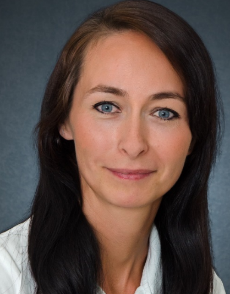 Telefon: 			+36 (20) 666-37-45E-mail: 			torok.klara@gmail.comDIPLOMAÁltalános orvos, Semmelweis Egyetem, Általános Orvostudományi Kar (2003)SZAKKÉPESÍTÉSSebészet (2009)Mellkassebészet (2012)NYELVISMERET	AngolNémet POSTGRADUÁLIS KÉPZÉS2005. Őrszemnyirokcsomó mintavétel technikája,  Saitama, Tokyo, Japán2008. Európai Mellkassebész Társaság szakmai továbbképzése, Antalya Törökország2011. Európai Mellkassebész  Társaság szakmai továbbképzése: Thoracoscopos technikák,  Elancourt, Franciaország KLINIKAI MUNKA	Tüdő, gátor, mellhártya, mellkasfal daganatainak sebészeteMinimál invazív sebészeti technikák alkalmazása,Tüdőtranszplantációs programban részvételTUDOMÁNYOY TEVÉKENYSÉGAdrenomedullin  szerepe a malignus mesotheliomábanBARD 1 vizsgálata tüdő daganatok eseténŐrszemnyirokcsomó mintavétel emlő daganatok eseténRadioizotópos jelölés nem tapintható emlő daganatok eseténPUBLIKÁCIÓS TEVÉKENYSÉG:	Közlemény első szerzős: 1	Közlemény  társszerzőként: 8	Könyvfejezetek száma: 2OKTATÁSI TEVÉKENYSÉG	2014- 	Mellkassebészet  gyakorlat	2016-   Sebészet szakvizsga előkészítő és szintentartó tanfolyam	2016-	Szerv- és szövetátültetés alapjai kurzus  DOTE, JELENTŐSEBB ÖSZTÖNDÍJAK, TANULMÁNYUTAK, SZAKMAI ELISMERÉSEK2005. 	Fiatal sebészek díja, Nemzetközi Sentinel Nyirokcsomó Társaság, Japán2014.	ECMO- Euro- ELSO fiatal mellkassebész ösztöndíj: ECMO szerepe a tracheobronchialis sebészetben2015. 	Bécs: Tüdőtranszplantáció tanulmányozása 2016.	Menarini díj, Magyar Tüdőgyógyász TársaságTAGSÁG SZAKMAI TESTÜLETEKBEN, TÁRSASÁGOKBANMagyar Sebész TársaságMagyar Mellkassebész TársaságMagyar Transzplantációs TársaságMagyar Onkológusok TársaságaMagyar Tüdőgyógyász  TársaságMagyar Tüdőtranszplantációs programEurópai Mellkassebész TársaságEurópia Tüdőgyógyász Társaság